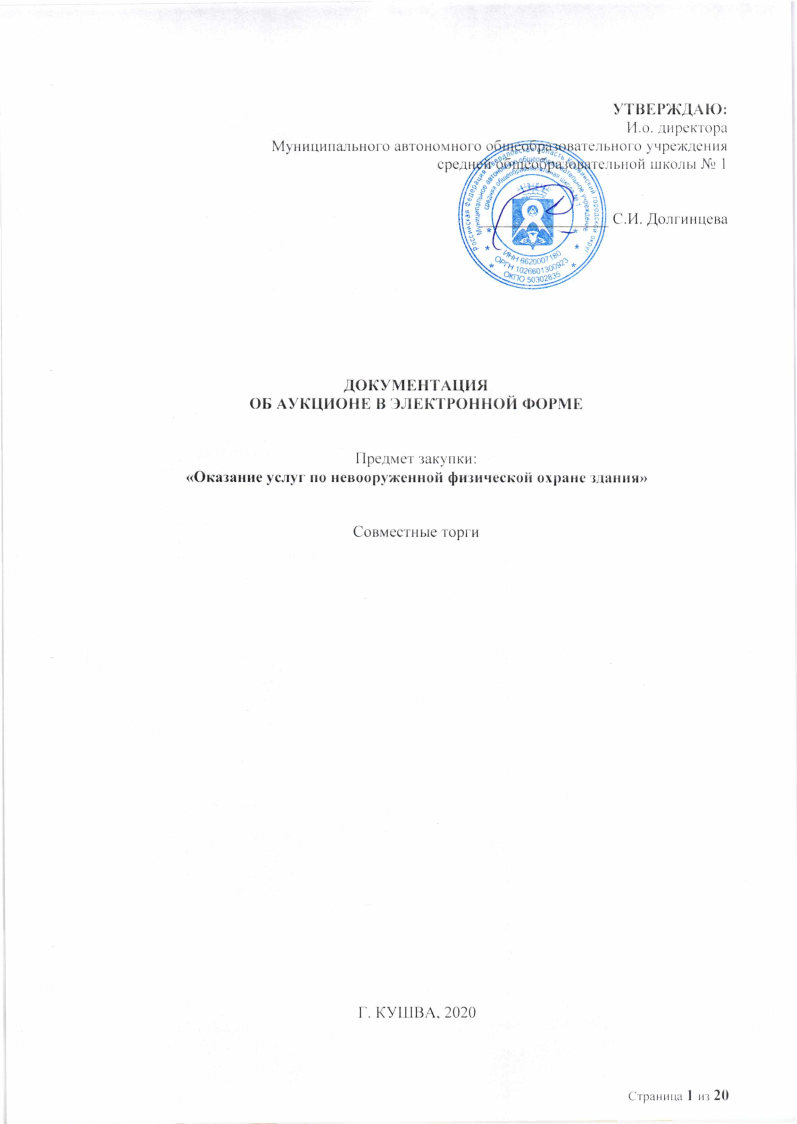 I. ОБЩИЕ СВЕДЕНИЯ ОБ ЭЛЕКТРОННОМ АУКЦИОНЕСпособ определения поставщика: Организатором совместных торгов, действующий от имени заказчиков, указанных в п. 3 Раздела I «Общие сведения об электронном аукционе»  определение поставщика осуществляется путем проведения торгов в форме аукциона в электронной форме (далее по тексту – электронный аукцион).Электронный аукцион проводится в соответствии с Гражданским Кодексом РФ, Бюджетным Кодексом РФ, Федеральным законом от 18.07.2011 года № 223-ФЗ «О закупках товаров, работ, услуг отдельными видами юридических лиц» (далее - Закон), Федеральным законом от 26.07.2006 № 135-ФЗ «О защите конкуренции», Положением о закупке товаров, работ, услуг МАОУ СОШ № 3, Положениями о закупке товаров, работ, услуг заказчиков, в отношение которых проводится совместный электронный аукцион, и иными нормативными правовыми актами, регулирующими правоотношения, связанные с осуществлением закупок.Адрес электронной площадки в сети Интернет: https://etp-region.ru/  Заказчики, местонахождение, почтовый адрес, адрес электронной почты, номер контактного телефона и факс, контактное лицо: список заказчиков указан в приложении № 1 к настоящей документации.Организатор совместных торгов:Муниципальное автономное общеобразовательное учреждение средняя общеобразовательная школа № 1 624300, г. Кушва, ул. Союзов, 14E-mail:  school-1kushva@mail.ru, udovichka@yandex.ru  8 (34344) 2-50-71Удовичка Ольга АлексеевнаПредмет закупки: оказание услуг по невооруженной физической охране здания.Описание предмета закупки и условий договора: приведено в приложении № 2 к настоящей документации.Порядок, даты начала и окончания срока предоставления участникам электронного аукциона разъяснений положений документации, порядок внесения изменений в документацию об электронном аукционе: Дата начала предоставления разъяснений положений документации – 13 ноября 2020 годаДата окончания предоставления разъяснений положений документации – участник закупки вправе направить запрос о разъяснении документации в срок не позднее, чем за 5 календарных дней до даты окончания срока подачи заявок на участие в электронном аукционе. Запрос о разъяснении положений документации направляется участником оператору электронной площадки в порядке, предусмотренном регламентом ЭТП. В течение трех дней с даты поступления указанного запроса заказчик обязан опубликовать разъяснения в единой информационной системе, если указанный запрос поступил к заказчику не позднее чем за пять дней до даты окончания срока подачи заявок на участие в электронном аукционе.Изменения, вносимые в извещение об электронном аукционе, документацию об электронном аукционе  размещаются заказчиком в единой информационной системе не позднее чем в течение трех дней со дня принятия решения о внесении указанных изменений.Источник финансирования: бюджет Кушвинского городского округа. Начальная (максимальная) цена договора: Всего по лоту: 24 470 271,60 рублей (двадцать четыре миллиона четыреста семьдесят тысяч двести семьдесят один рубль 60 копеек) Приложение № 1 к настоящей документации.Обоснование начальной (максимальной) цены договора: Обоснование начальной (максимальной) цены договора приведено в приложении № 5 к настоящей документации.Порядок формирования цены договора: Цена Договора указана с учетом всех расходов Исполнителя, связанных с оказанием услуг и всех расходов на перевозку, страхование, в том числе уплату налогов, пошлин, сборов, расходов по оплате стоимости сторонних организаций и третьих лиц и других обязательных платежей, которые необходимо выплатить при исполнении Договора.Сведения о валюте, используемой для формирования цены договора: российский рубль.Порядок, место, дата начала и дата окончания срока подачи заявок на участие в электронном аукционе: подача заявок на участие в электронном аукционе осуществляется только лицами, получившими аккредитацию на электронной торговой площадке. 	Участник электронного аукциона вправе подать заявку на участие в таком аукционе в любое время с 13 ноября 2020 года до предусмотренных документацией о таком аукционе даты и времени окончания срока подачи на участие в таком аукционе заявок. 	Участник электронного аукциона вправе подать только одну заявку на участие в таком аукционе в отношении каждого объекта закупки. Участник электронного аукциона, подавший заявку на участие в таком аукционе, вправе отозвать данную заявку не позднее даты окончания срока подачи заявок на участие в таком аукционе, направив об этом уведомление оператору электронной площадки.Дата и время окончания срока подачи заявок на участие в электронном аукционе:30 ноября 2020 года 09:00 по местному времени.Дата и время окончания срока рассмотрения заявок на участие в электронном аукционе:30 ноября 2020 года 14:00 по местному времени.Дата и время проведения электронного аукциона:02 декабря 2020 года 10:00 по местному времени.Дата и время подведения итогов: 03 декабря 2020 года 14:00 по местному времени.Размер обеспечения заявки на участие в электронном аукционе, срок и порядок его предоставления участником электронного аукциона и возврата Заказчиком, в случае, если Заказчиком установлено требование обеспечения заявки на участие в электронном аукционе: Не предусмотрено.Требования к участникам электронного аукциона: 1) непроведение ликвидации участника электронного аукциона - юридического лица и отсутствие решения арбитражного суда о признании участника электронного аукциона - юридического лица, индивидуального предпринимателя банкротом и об открытии конкурсного производства;2) неприостановление деятельности участника электронного аукциона в порядке, предусмотренном Кодексом Российской Федерации об административных правонарушениях, на день подачи заявки на участие в электронном аукционе;3) отсутствие у участника электронного аукциона задолженности по начисленным налогам, сборам и иным обязательным платежам в бюджеты любого уровня или государственные внебюджетные фонды за прошедший календарный год, размер которой превышает двадцать пять процентов балансовой стоимости активов участника электронного аукциона по данным бухгалтерской отчетности за последний завершенный отчетный период;4) отсутствие у участника электронного аукциона - физического лица либо у руководителя, членов коллегиального исполнительного органа лица, исполняющего функции единоличного исполнительного органа, или главного бухгалтера юридического лица - участника электронного аукциона судимости за преступления в сфере экономики и (или) преступления, предусмотренные ст. ст. 289, 290, 291, 291.1 Уголовного кодекса Российской Федерации (за исключением лиц. у которых такая судимость погашена или снята), а также неприменение в отношении указанных физических лиц наказания в виде лишения права занимать определенные должности или заниматься определенной деятельностью, которые связаны с поставкой товара, выполнением работы, оказанием услуги, являющихся объектом осуществляемой закупки, и административного наказания в виде дисквалификации;5) участник электронного аукциона - юридическое лицо, которое в течение двух лет до момента подачи заявки на участие в закупке не было привлечено к административной ответственности за совершение административного правонарушения, предусмотренного ст. 19.28 Кодекса Российской Федерации об административных правонарушениях;6) отсутствие между участником электронного аукциона и заказчиком конфликта интересов, под которым понимаются случаи, при которых руководитель заказчика или член комиссии состоит в браке с физическим лицом, являющимся выгодоприобретателем, единоличным исполнительным органом хозяйственного общества (директором, генеральным директором, управляющим, президентом и др.), членом коллегиального исполнительного органа хозяйственного общества, руководителем (директором, генеральным директором) учреждения или унитарного предприятия либо иным органом управления юридического лица - участника электронного аукциона, с физическим лицом, в том числе зарегистрированным в качестве индивидуального предпринимателя - участником электронного аукциона либо является близким родственником (родственником по прямой восходящей и нисходящей линии (родителем и ребенком, дедушкой, бабушкой и внуками), полнородным и неполнородным (имеющим общих отца или мать) братом или сестрой), усыновителем или усыновленным указанного физического лица;7) соответствие требованиям, установленным в соответствии с законодательством Российской Федерации к лицам, осуществляющим поставку товара, выполнение работы, оказание услуги, являющейся объектом закупки:наличие действующей лицензии на осуществление частной охранной деятельности с Приложением разрешенных видов охранных услуг (в соответствии с п. 32 ч. 1 ст. 12 Федерального закона от 4 мая 2011 г. № 99-ФЗ«О лицензировании отдельных видов деятельности», ч. 1 ст. 11, п. 7 ч. 3. ст.  Закона РФ от 11.03.1992 № 2487-1 «О частной детективной и охранной деятельности в Российской Федерации», ПостановлениемПравительства РФ от 23.06.2011 № 498 «О некоторых вопросах осуществления частной детективной (сыскной) и частной охранной деятельности», Постановлением Правительства РФ от 25.03.2015 №272 «Об утверждении требований к антитеррористической защищенности мест массового пребывания людей и объектов (территорий), подлежащих обязательной охране войсками национальной гвардии Российской Федерации, и форм паспортов безопасности таких мест и объектов (территорий)», и иным законодательством в действующей редакции (для частных охранных организаций):- охрана объектов и (или) имущества, а также обеспечение внутриобъектового и пропускного режимов на объектах, в отношении которых установлены обязательные для выполнения требования к антитеррористической защищенности, за исключением объектов, предусмотренных ч.3 ст.11 Закона РФ 11.03.1992 № 2487-1. Дополнительные требования и ограничения к участникам электронного аукциона:	Отсутствие в реестре недобросовестных поставщиков (подрядчиков, исполнителей), предусмотренном Федеральным законом № 223-ФЗ, и (или) в реестре недобросовестных поставщиков, предусмотренном Федеральным законом № 44-ФЗ, информации об участнике электронного аукциона, его учредителя, единоличного исполнительного органа.Преимущества: не установлены.Инструкция по заполнению заявки на участие в электронном аукционе. Требования к содержанию и составу заявки на участие в электронном аукционе.Заявка на участие в аукционе должна содержать следующие сведения:согласие участника электронного аукциона на оказание услуги на условиях, предусмотренных документацией об электронном аукционе и не подлежащих изменению по результатам проведения электронного аукциона (такое согласие дается с применением программно-аппаратных средств электронной площадки)	2) наименование, фирменное наименование (при наличии), место нахождения (для юридического лица), почтовый адрес участника такого аукциона, фамилия, имя, отчество (при наличии), паспортные данные, место жительства (для физического лица), номер контактного телефона, идентификационный номер налогоплательщика участника такого аукциона или в соответствии с законодательством соответствующего иностранного государства аналог идентификационного номера налогоплательщика участника такого аукциона (для иностранного лица), идентификационный номер налогоплательщика (при наличии) учредителей, членов коллегиального исполнительного органа, лица, исполняющего функции единоличного исполнительного органа участника такого аукциона;3) документы, подтверждающие соответствие участника такого аукциона следующим требованиям:а) соответствие требованиям, установленным в соответствии с законодательством Российской Федерации к лицам, осуществляющим поставку товара, выполнение работы, оказание услуги, являющейся объектом закупки:наличие действующей лицензии на осуществление частной охранной деятельности с Приложением разрешенных видов охранных услуг (в соответствии с п. 32 ч. 1 ст. 12 Федерального закона от 4 мая 2011 г. № 99-ФЗ «О лицензировании отдельных видов деятельности», ч. 1 ст. 11, п. 7 ч. 3. ст.  Закона РФ от 11.03.1992 № 2487-1 «О частной детективной и охранной деятельности в Российской Федерации», Постановлением Правительства РФ от 23.06.2011 № 498 «О некоторых вопросах осуществления частной детективной (сыскной) и частной охранной деятельности», Постановлением Правительства РФ от 25.03.2015 №272«Об утверждении требований к антитеррористической защищенности мест массового пребывания людей и объектов (территорий), подлежащих обязательной охране войсками национальной гвардии Российской Федерации, и форм паспортов безопасности таких мест и объектов (территорий)», и иным законодательством в действующей редакции (для частных охранных организаций):- охрана объектов и (или) имущества, а также обеспечение внутриобъектового и пропускного режимов на объектах, в отношении которых установлены обязательные для выполнения требования к антитеррористической защищенности, за исключением объектов, предусмотренных ч.3 ст.11 Закона РФ 11.03.1992 № 2487-1.б) правомочность участника закупки заключать договор:Полномочие лица участника закупки, с которым, в случае определения его победителем, будет заключен договор: Документы, подтверждающие полномочия руководителя. В случае, если от имени этого участника действует иное лицо, также представляется доверенность, выданная физическому лицу на осуществление от имени этого участника действий по участию в таких аукционах, заверенная его печатью и подписанная руководителем или уполномоченным им лицом. В случае, если указанная доверенность подписана лицом, уполномоченным руководителем, также представляется копия документа, подтверждающего полномочия этого лица;4) решение об одобрении или о совершении крупной сделки либо копия данного решения в случае, если требование о необходимости наличия данного решения для совершения крупной сделки установлено федеральными законами и иными нормативными правовыми актами Российской Федерации и (или) учредительными документами юридического лица и для участника такого аукциона заключаемый договор или предоставление обеспечения заявки на участие в таком аукционе, обеспечения исполнения договора является крупной сделкой.5) копия действующей лицензии на осуществление частной охранной деятельности с Приложением разрешенных видов охранных услуг (в соответствии с п. 32 ч.1 ст.12 Федерального закона от 4 мая 2011 г. № 99-ФЗ «О лицензировании отдельных видов деятельности»,ч.1 ст.11, п. 7 ч. 3. ст. 3  Закона РФ от 11.03.1992 № 2487-1 «О частной детективной и охранной деятельности в Российской Федерации», Постановлением Правительства РФ от 23.06.2011 № 498 «О некоторых вопросах осуществления частной детективной (сыскной) и частной охранной деятельности», Постановлением Правительства РФ от 25.03.2015 №272 «Об утверждении требований к антитеррористической защищенности мест массового пребывания людей и объектов (территорий), подлежащих обязательной охране войсками национальной гвардии Российской Федерации, и форм паспортов безопасности таких мест и объектов (территорий)», и иным законодательством в действующей редакции (для частных охранных организаций):- охрана объектов и (или) имущества, а также обеспечение внутриобъектового и пропускного режимов на объектах, в отношении которых установлены обязательные для выполнения требования к антитеррористической защищенности, за исключением объектов, предусмотренных ч.3 ст.11 Закона РФ 11.03.1992 № 2487-1	Участник электронного аукциона вправе подать заявку на участие в таком аукционе в любое время с момента размещения извещения о его проведении до предусмотренных документацией о таком аукционе даты и времени окончания срока подачи на участие в таком аукционе заявок.	Заявка на участие в электронном аукционе направляется участником такого аукциона оператору электронной площадки.	Участник электронного аукциона, подавший заявку на участие в таком аукционе, вправе отозвать данную заявку не позднее даты окончания срока подачи заявок на участие в таком аукционе, направив об этом уведомление оператору электронной площадки.Порядок рассмотрения заявок на участие в электронном аукционе и допуск на участие в электронном аукционе: рассмотрение заявок на участие в электронном аукционе на соответствие требованиям настоящей документации осуществляется в срок, указанный в п. 15 настоящей документации. Место рассмотрения заявок: 624300, Свердловская обл., г. Кушва, ул. Союзов, 14.Закупочная комиссия проверяет заявки на участие в электронном аукционе, содержащие предусмотренные п. 21 настоящей документации сведения, на соответствие требованиям, установленным документацией об электронном аукционе. На основании результатов рассмотрения заявок на участие в электронном аукционе, содержащих сведения и документы, предусмотренные настоящей документацией, комиссией принимается решение о допуске к участию в электронном аукционе участника процедуры закупки и о признании участника электронного аукциона, подавшего заявку на участие в электронном аукционе, участником электронного аукциона или об отказе в допуске участника электронного аукциона к участию в электронном аукционе в порядке и по основаниям, которые предусмотрены настоящей документацией и Положением о закупке товаров, работ, услуг для нужд МАОУ СОШ № 1.Заявка на участие в электронном аукционе признается не соответствующей требованиям, установленным документацией об электронном аукционе, в случае:1) непредставления документов и сведений, предусмотренных п. 21 настоящей документации, или представления недостоверных сведений;2) несоответствия документов и сведений, предусмотренных п. 21 настоящей документации, требованиям документации об электронном аукционе;3) наличия сведений об участнике процедуры закупки, его учредителя, единоличного исполнительного органа в реестре недобросовестных поставщиков, который ведется в соответствии с Федеральным законом от 05.04.2013 № 44-ФЗ «О контрактной системе в сфере закупок товаров, работ, услуг для обеспечения государственных и муниципальных нужд», а также в реестре недобросовестных поставщиков, предусмотренном статьей 5 федерального закона от 18.07.2011 г. № 223-ФЗ «О закупках товаров, работ, услуг отдельными видами юридических лиц».Участником электронного аукциона признается лицо, заявка которого соответствует установленным требованиям документации об электронном аукционе и Положению о закупке товаров, работ, услуг для нужд МАОУ СОШ № 1.На основании результатов рассмотрения заявок на участие в электронном аукционе, комиссией на электронной площадке формируется протокол рассмотрения заявок на участие в электронном аукционе и подписывается всеми присутствующими на заседании членами Комиссии в день окончания рассмотрения заявок на участие в электронном аукционе.Протокол рассмотрения заявок на участие в электронном аукционе направляется Заказчиком (Организатором совместной закупки) оператору электронной площадки.В течение 3 (трех) дней со дня подписания протокола рассмотрения заявок на участие в электронном аукционе такой протокол размещается Заказчиком в ЕИС.Аукцион в электронной форме признается не состоявшимся в следующих случаях:а) если не подано ни одной заявки;б) если подана только одна заявка;в) если только одна заявка соответствует требованиям Заказчика;г) если ни одна из поданных заявок не соответствует требованиям Заказчика.Порядок проведения электронного аукциона: 	В электронном аукционе могут участвовать только участники процедуры закупки, признанные участниками электронного аукциона.	Электронный аукцион проводится в день и время, указанный в п. 16 настоящей документации в соответствии с регламентом, установленным на электронной торговой площадке. 	Электронный аукцион проводится путем снижения начальной (максимальной) цены договора, указанной в извещении о проведении электронного аукциона, на «шаг аукциона».	«Шаг аукциона» составляет от 0,5 процента до 5 процентов начальной (максимальной) цены договора (цены лота).	При проведении электронного аукциона участники аукциона подают предложения о цене договора, предусматривающие снижение текущего минимального предложения о цене договора на величину в пределах «шага аукциона».	Оператор электронной торговой площадки обязан обеспечивать при проведении электронного аукциона конфиденциальность данных об участниках электронного аукциона.	В случае если была предложена цена договора, равная цене, предложенной другим участником электронного аукциона, лучшим признается предложение о цене договора, поступившее ранее других предложений.Результаты проведения электронного аукциона оформляются протоколом. В течение 3 (трех) дней со дня подписания протокола проведения электронного аукциона, такой протокол размещается Заказчиком в ЕИС.Порядок подведения итогов проведения электронного аукциона: комиссия по результатам проведения аукциона подводит итоги проведения аукциона. Место подведения итогов: 624300, Свердловская обл., г. Кушва, ул. Союзов, 14.	1) Протокол размещается Заказчиком (Организатором совместной закупки) на электронной площадке не позднее, чем через три дня со дня подписания такого протокола. Кроме того, указанный протокол размещается в ЕИС не позднее, чем через три дня со дня подписания такого протокола.	2) Участник электронного аукциона, который предложил наиболее низкую цену договора и заявка на участие, в электронном аукционе которого соответствует требованиям документации об электронном аукционе, признается победителем электронного аукциона.	3) В случае если Комиссией принято решение о несоответствии всех заявок на участие в электронном аукционе или о соответствии только одной второй части заявки на участие в электронном аукционе, в протокол подведения итогов электронного аукциона вносится информация о признании электронного аукциона несостоявшимся.	4) В случае если электронный аукцион признан несостоявшимся и только одна заявка на участие в электронном аукционе, поданная участником электронного аукциона, признана соответствующей требованиям, предусмотренным документацией об электронном аукционе, организатор закупки вправе направить такому участнику проект договора.Место оказания услуг: приведено в приложении № 3 к настоящей документации.Сроки оказания услуг: в соответствии приложением № 2 к настоящей документации.Порядок, формы и условия оплаты: Расчет с Подрядчиком за оказанные услуги осуществляется Заказчиком ежемесячно в рублях Российской Федерации путем перечисления денежных средств на расчетный счет Исполнителя не позднее 30 календарный дней с момента подписания актов оказанных услуг за истекший месяц.Возможность заказчика изменить условия договора: предусмотрено проектом договораИзменение предмета договора не допускается.В случае, если при заключении и исполнении договора изменяются объем, цена оказываемых услуг или сроки исполнения договора по сравнению с указанными в протоколе, составленном по результатам закупки, не позднее чем в течение десяти дней со дня внесения изменений в договор в ЕИС размещается информация об изменении договора с указанием измененных условий.Размер обеспечения исполнения договора, срок и порядок его предоставления:Размер обеспечения исполнения договора устанавливается в соответствии с Приложением № 1 к настоящей документации в зависимости от начальной (максимальной) цены договора каждого заказчика, участвующего в совместной закупке.Договор заключается только после предоставления участником электронного аукциона, с которым заключается договор, документов, подтверждающих обеспечение исполнения договора в размере обеспечения исполнения договора, установленном документацией об электронном аукционе. Исполнение договора может обеспечиваться предоставлением банковской гарантии, выданной банком или внесением денежных средств на указанный заказчиком счет, на котором в соответствии с законодательством Российской Федерации учитываются операции со средствами, поступающими заказчику. Способ обеспечения исполнения договора определяется участником электронного аукциона, с которым заключается договор, самостоятельно.Если в качестве обеспечения исполнения договора выбирается банковская гарантия, то такая гарантия должна быть выдана банком, включенными в предусмотренный статьей 74.1 Налогового кодекса Российской Федерации перечень банков, отвечающих установленным требованиям для принятия банковских гарантий в целях налогообложения.	Банковская гарантия должна быть безотзывной. Банковская гарантия оформляется в письменной форме на бумажном носителе или в форме электронного документа, подписанного усиленной электронной подписью лица, имеющего право действовать от имени банка.Банковская гарантия должна содержать:1) указание на Бенефициара;2) номер извещения о проведении аукциона и предмет договора, в обеспечение исполнения которого выдана банковская гарантия.3) сумму банковской гарантии, подлежащую уплате гарантом заказчику в случае неисполнения, ненадлежащего исполнения обязательств принципалом в соответствии с условиями договора;Сумма банковской гарантии должна быть не менее суммы обеспечения, предусмотренной требованиями извещения и документации об аукционе.4) обязательства принципала, надлежащее исполнение которых обеспечивается банковской гарантией;5) условие, согласно которому исполнением обязательств гаранта по банковской гарантии является фактическое поступление денежных сумм на счет, на котором в соответствии с законодательством Российской Федерации учитываются операции со средствами, поступающими заказчику;6) обязанность гаранта уплатить заказчику неустойку в размере 0,1 процента денежной суммы, подлежащей уплате, за каждый день просрочки. 7) срок действия банковской гарантии. Банковская гарантия должна вступать в силу как минимум с момента заключения договора и срок действия банковской гарантии должен превышать срок действия договора не менее чем на один месяц.8) отлагательное условие, предусматривающее заключение договора предоставления банковской гарантии по обязательствам принципала, возникшим из контракта при его заключении;9) условие о праве заказчика на бесспорное списание денежных средств со счета гаранта, если гарантом в срок не более чем 5 (Пять) рабочих дней не исполнено требование заказчика об уплате денежной суммы по банковской гарантии, направленное до окончания срока действия банковской гарантии;10) условие о праве заказчика в случае ненадлежащего выполнения или невыполнения поставщиком (подрядчиком, исполнителем) обязательств, обеспеченных банковской гарантией, представлять на бумажном носителе или в форме электронного документа требование об уплате денежной суммы по банковской гарантии, предоставленной в качестве обеспечения исполнения договора, в размере цены договора, уменьшенном на сумму, пропорциональную объему фактически исполненных поставщиком (подрядчиком, исполнителем) обязательств, предусмотренных договором и оплаченных заказчиком, но не превышающем размер обеспечения исполнения договора;11) условие о праве заказчика по передаче права требования по банковской гарантии при перемене заказчика в случаях, предусмотренных законодательством Российской Федерации, с предварительным извещением об этом гаранта;12) условие о том, что расходы, возникающие в связи с перечислением денежных средств гарантом по банковской гарантии, несет гарант;13) перечень документов, представляемых заказчиком банку одновременно с требованием об осуществлении уплаты денежной суммы по банковской гарантии:- расчет суммы, включаемой в требование по банковской гарантии;- платежное поручение, подтверждающее перечисление бенефициаром аванса принципалу, с отметкой банка бенефициара либо органа Федерального казначейства об исполнении (если выплата аванса предусмотрена договором, а требование по банковской гарантии предъявлено в случае ненадлежащего исполнения принципалом обязательств по возврату аванса);- документ, подтверждающий факт наступления гарантийного случая в соответствии с условиями договора (если требование по банковской гарантии предъявлено в случае ненадлежащего исполнения принципалом обязательств в период действия гарантийного срока); - документ, подтверждающий полномочия лица, подписавшего требование по банковской гарантии (доверенность) (в случае, если требование по банковской гарантии подписано лицом, не указанным в едином государственном реестре юридических лиц в качестве лица, имеющего право без доверенности действовать от имени бенефициара).Указанный перечень является исчерпывающим и расширительному толкованию не подлежит. Гарант не вправе требовать от Заказчика (Бенефициара) предоставления иных документов для выплаты.Недопустимо включать в банковскую гарантию:- положения о праве гаранта отказывать в удовлетворении требования заказчика о платеже по банковской гарантии в случае непредставления гаранту заказчиком уведомления о нарушении поставщиком (подрядчиком, исполнителем) условий договора или расторжении договора (за исключением случаев, когда направление такого уведомления предусмотрено условиями договора или законодательством Российской Федерации);- требования о предоставлении заказчиком гаранту отчета об исполнении договора;- требования о предоставлении заказчиком гаранту одновременно с требованием об осуществлении уплаты денежной суммы по банковской гарантии документов, не включенных в перечень документов, представляемых заказчиком банку одновременно с требованием об осуществлении уплаты денежной суммы по банковской гарантии.В банковской гарантии обязательно наличие нумерации на всех листах, которые должны быть прошиты, подписаны и скреплены печатью гаранта, в случае ее оформления в письменной форме на бумажном носителе на нескольких листах.В случае, если представленная участником банковская гарантия не соответствует требованиям, установленным в настоящем разделе хотя бы по одному из требований (пунктов), то такая гарантия считается несоответствующей требованиям извещения и документации об аукционе.Основанием для отказа в принятии банковской гарантии заказчиком является:1) несоответствие банковской гарантии требованиям извещения и документации об аукционе (требованиям настоящей части).В случае предоставления обеспечения исполнения договора способом передачи в залог денежных средств Заказчику, денежные средства необходимо перечислить по реквизитам, указанным в приложении № 1 к настоящей документации.		Обеспечение исполнения договора, внесенное в виде передачи в залог денежных средств Заказчику, в том числе в форме депозита (вклада), должно быть возвращено Поставщику в течение 30 (тридцати) дней с момента подачи Поставщиком заявления, поданного после завершения Поставщиком своих обязательств по договору.Критерии, используемые при определении Поставщика: критерием, используемом при определении Поставщика в электронном аукционе является «цена договора», значимость критерия – 100%.Сроки и порядок заключения договора: порядок заключения и исполнения договора регулируется Гражданским кодексом Российской Федерации, иными нормативными правовыми актами Российской Федерации, локальными актами Заказчика. 	1. Договор должен быть заключен не ранее 10 и не позднее 20 дней со дня публикации соответствующего протокола.	2. Победитель электронного аукциона обязан сообщить Заказчику свои контактные данные в течение одного рабочего дня после выявления поставщика (подрядчика, исполнителя) и размещения в ЕИС соответствующего протокола. Победитель электронного аукциона обязан подписать договор со своей стороны и вернуть подписанный договор в течение семи календарных дней в соответствии с регламентом электронной площадки.	3. Победитель или участник электронного аукциона, с которым заключается договор, обязан направить по электронной почте Заказчику спецификацию, ведомость поставки и другие приложения к договору, которые заполняются Победителем, в течение одного рабочего дня со дня размещения в ЕИС соответствующего протокола.	4. В случае если победитель аукциона в электронной форме или участник аукциона, который сделал предпоследнее предложение о цене договора в срок, предусмотренный аукционной документацией, не представил Заказчику подписанный договор, а также обеспечение исполнения договора в случае, если Заказчиком (Организатором закупок) было установлено требование обеспечения исполнения договора, победитель аукциона в электронной форме или участник аукциона, который сделал предпоследнее предложение о цене договора, признается уклонившимся от заключения договора. 	5. В случае если победитель аукциона в электронной форме признан уклонившимся от заключения договора, Заказчик вправе обратиться в суд с требованием о понуждении победителя аукциона заключить договор, а также о возмещении убытков, причиненных уклонением от заключения договора, либо заключить договор с участником аукциона, который сделал предпоследнее предложение о цене договора. При этом заключение договора для участника аукциона, который сделал предпоследнее предложение о цене договора, является обязательным. В случае уклонения участника аукциона, который сделал предпоследнее предложение о цене договора, от заключения договора Заказчик вправе обратиться в суд с требованием о понуждении такого участника аукциона заключить договор, а также о возмещении убытков, причиненных уклонением от заключения договора, или принять решение о признании аукциона несостоявшимся. 	6. Договор заключается на условиях, указанных в извещении о проведении  аукциона и аукционной документации, заявке участника аукциона, по цене, предложенной победителем аукциона, либо в случае заключения договора с участником аукциона, который сделал предпоследнее предложение о цене договора, по цене, предложенной таким участником или иной согласованной с указанным участником аукциона цене договора, не превышающей начальной (максимальной) цены договора (цены лота).	7. В случае если Заказчиком было установлено требование обеспечения исполнения договора, договор заключается в соответствии с нормами Положения о закупке товаров, работ, услуг для нужд МАОУ СОШ № 1. Способ обеспечения исполнения обязательства из перечисленных в аукционной документации в соответствии с нормами Положения о закупке товаров, работ, услуг для нужд МАОУ СОШ № 1, определяется таким участником аукциона самостоятельно. 	8. Договор подписывается в соответствии с регламентом работы электронной торговой площадки, а также в соответствии с требованиями, указанными в документации к аукциону в электронной форме и нормами Положения о закупке товаров, работ, услуг для нужд МАОУ СОШ № 1. 	9. Договор по результатам проведения аукциона в электронной форме между Заказчиком и Участником может быть заключен в электронной форме в системе электронной торговой площадки.Информация о возможности одностороннего отказа от исполнения договора: возможность одностороннего отказа предусмотрена настоящей документацией, в том числе проектом договора.Право на обжалование действий (бездействий) заказчика, уполномоченного органа, оператора электронной площадки при проведении электронного аукциона: Любой участник электронного аукциона вправе обжаловать в судебном порядке действия (бездействие) заказчика при закупке товаров, работ, услуг. Участник электронного аукциона вправе обжаловать в антимонопольный орган в порядке, установленном антимонопольным органом, действия (бездействие) заказчика при закупке товаров, работ, услуг в случае предъявления к участникам закупки требования о представлении документов, не предусмотренных документацией о закупке.II. ТЕХНИЧЕСКОЕ ЗАДАНИЕТехническое задание приведено в приложении № 2 к настоящей документации.III. ПРОЕКТ ДОГОВОРАПроект договора приведен в приложении № 3 к настоящей документации.IV. ОБОСНОВАНИЕ НАЧАЛЬНОЙ (МАКСИМАЛЬНОЙ) ЦЕНЫ ДОГОВОРАОбоснование начальной (максимальной) цены договора проведено в приложении № 4 к настоящей документации.Образцы форм документов (рекомендуемые).Форма № 1 в составе Заявки«Заявка на участие в аукционе»На бланке организацииДата, исх. Номер Заказчику (организатору торгов):_______________________________________1. Сведения об участнике:2. Изучив извещение о проведении открытого электронного аукциона и документацию открытого электронного аукциона на оказание услуг  ___________________________________________________, размещенные на официальном сайте единой информационной системы в сети Интернет по адресу: zakupki.gov.ru и в на сайте ЭТП, и принимая на себя обязанность выполнять установленные в них требования и условия,  (полное наименование участника закупки, Ф. И. О. участника закупки физического лица) в лице (должность, ФИО), действующего на основании (Устава, доверенности №__ от __) предлагает заключить Договор на оказание услуг по _____________________________  на условиях и в соответствии с настоящей заявкой и приложениями к заявке, проектом Договора с _______________________, являющимися неотъемлемыми приложениями к извещению, документации по данному аукциону, на общую сумму _________  руб., в том числе НДС ______________ руб. __коп. Цена договора включает в себя все затраты по договору, включая расходы на страхование, уплату таможенных пошлин, налогов и других обязательных платежей Подача заявки является для (наименование организации или Ф.И.О. участника закупки) принятием (акцептом) всех условий Заказчика, в том числе, согласием исполнять обязанности участника закупки, в том числе заключить и исполнить договор на предусмотренных извещением, документацией условиях.К настоящей заявке прилагаются документы: (перечислить).Мы признаем, что данная заявка не накладывает на Заказчика никаких дополнительных обязательств, в том числе обязательство по принятию оферты, предоставленной нами. Сообщаем, что по вопросам организационного характера и взаимодействия с Заказчиком нами уполномочен: ____________________________________________________к/тел.__________________С закупочной документацией, условиями и порядком проведения процедуры закупки ознакомлен:Руководитель (представитель по доверенности)  _______________________________                                                                                         (подпись, расшифровка подписи)"__" __________20__ г.Участник гарантирует достоверность представленных данных. Заказчик имеет право на проверку всех сведений, представленных участником.Руководитель (уполномоченное лицо) _________________   Фамилия И.О.Участника                                                             (подпись) Форма № 2 в составе Заявки «Декларация о соответствии участника закупки требованиям, установленным документацией об аукционе»	Настоящим _____________________________________________________________________________                                                               (наименование участника закупки) в лице, ______________________________________________________________________________      (наименование должности, Ф.И.О. руководителя, уполномоченного лица для юридического лица или ФИО индивидуального предпринимателя),декларирует свое соответствие следующим установленным требованиям:- Соответствие участника закупки требованиям, устанавливаемым в соответствии с законодательством Российской Федерации к лицам, осуществляющим поставки товаров, выполнение работ, оказание услуг, являющихся предметом закупки;- Не проведение ликвидации участника закупки - юридического лица и отсутствие решения арбитражного суда о признании участника закупки - юридического лица, индивидуального предпринимателя банкротом и об открытии конкурсного производства;- Не приостановление деятельности участника закупки в порядке, предусмотренном Кодексом Российской Федерации об административных правонарушениях, на день подачи заявки на участие в процедуре закупке;- Отсутствие у участника закупки задолженности по начисленным налогам, сборам и иным обязательным платежам в бюджеты любого уровня или государственные внебюджетные фонды за прошедший календарный год, размер которой превышает двадцать пять процентов балансовой стоимости активов участника закупки по данным бухгалтерской отчетности за последний завершенный отчетный период. Участник закупочной процедуры считается соответствующим установленному требованию в случае, если он обжалует наличие указанной задолженности в соответствии с законодательством Российской Федерации и решение по такой жалобе на день рассмотрения заявки на участие в закупочной процедуре не принято. - Отсутствие сведений об участниках закупки в реестре недобросовестных поставщиков, предусмотренном Законом 223-ФЗ, и (или) в реестре недобросовестных поставщиков, предусмотренном Законом 44-ФЗ;Руководитель (представитель по доверенности)  _______________________________                                                                                         (подпись, расшифровка подписи)"__" __________20__ г.Участник гарантирует достоверность представленных данных. Заказчик имеет право на проверку всех сведений, представленных участником.Руководитель (уполномоченное лицо) _________________   Фамилия И.О.Участника                                                             (подпись) Форма № 3 в составе ЗаявкиНа бланке организацииДата, исх. номерАнкета участника ______________________________________(полное наименование участника)Руководитель (представитель по доверенности)  _______________________________                                                                                         (подпись, расшифровка подписи)"__" __________20__ г.Участник гарантирует достоверность представленных данных. Заказчик имеет право на проверку всех сведений, представленных участником.Руководитель (уполномоченное лицо) _________________   Фамилия И.О. Участника                                                             № п/пНаименованиеСведения об участнике 1Полное наименование организации2Организационно-правовая форма3Свидетельство о регистрации (дата, номер, орган регистрации)4Местонахождение (фактический и почтовый адрес), телефон, факс, Е-mail5Сведения о принадлежности к субъектам малого или среднего предпринимательства 6Руководитель: должность, фамилия, имя, отчество7Банковские реквизиты (наименование банка, телефон, БИК, ИНН, КПП, к/с, р/с)8Вид системы налогообложения1Организационно правовая форма юридического лица (ООО, ЗАО, ОАО и т.д.)Фирменное наименование (для юридического лица), Фамилия, Имя, Отчество, паспортные данные (для физического лица) Участника закупкиКод ОКПО (Общероссийский Классификатор Предприятий и Организаций), Код ОКОПФ (Общероссийский классификатор организационно-правовых форм)Код ОКФС (Общероссийский классификатор форм собственности)Сведения о месте нахождения (в соответствии с требованиями законодательства и регистрационными данными), сведения о месте жительства (для физических лиц): В случае наличия офисов компании по различным адресам в данном пункте просим указать все адреса.Почтовый адрес:Телефоны участника закупки (с указанием кода города):Данные для заключения договораДанные для заключения договораДанные для заключения договораДолжность руководителя (директор, президент…)ФИО руководителяОснование полномочий руководителя (Устав, Положение, Доверенность № ___ от ____ 20__ г. и т.д.)ФИО и должность лица, которое будет подписывать договорОснование полномочий лица, подписывающего Договор (Устав, Положение, Доверенность № ___ от ____ 20__ г. и т.д.)ИНН/КПП/ОГРН участника аукциона:Факс участника закупки (с указанием кода города):Адрес электронной почты участника закупки:Ставка НДС по предмету Договора либо причина, на основании которой НДС не облагаетсяБанковские реквизиты (наименование и адрес банка, номер расчетного счета участника аукциона в банке, телефоны банка, прочие банковские реквизиты)ФИО, должность, телефон контактного лица для получения дополнительной информации